SDC Table 1.  PCR assays sensitivitySDC Table 2. Outlier PCR assay for cases with a discrepancy regarding conclusionSDC Table 3. Characteristics of the 19 cases with TRGJP rearrangementBCP-ALL : B-cell Precursor Acute Lymphoblastic LeukemiaCorrection to SDC Table 4Correction to HemaSphere3(3):e255, June 2019. doi: 10.1097/HS9.0000000000000255; published online: 1 June 2019.Following the publication of this article the authors noted that one of the TRG primers (TRGJ1/J2) depicted in Supplemental Digital Content Table 4, appears in reverse orientation (3’ to 5’). The Table has now been corrected and the TRGJ1/J2 primer is therefore shown in the proper 5’ to 3’ orientation.The authors wish to apologize for any inconvenience it may have caused.SDC Table 4.  Nucleotide sequence of the EuroClonality primers and their location on the TRGV and TRGJ genes compared to the BIOMED-2 primers. See reference 18 for BIOMED-2 primer sequences.SDC Table 5. Troubleshooting of TRG analysis. R : rearrangement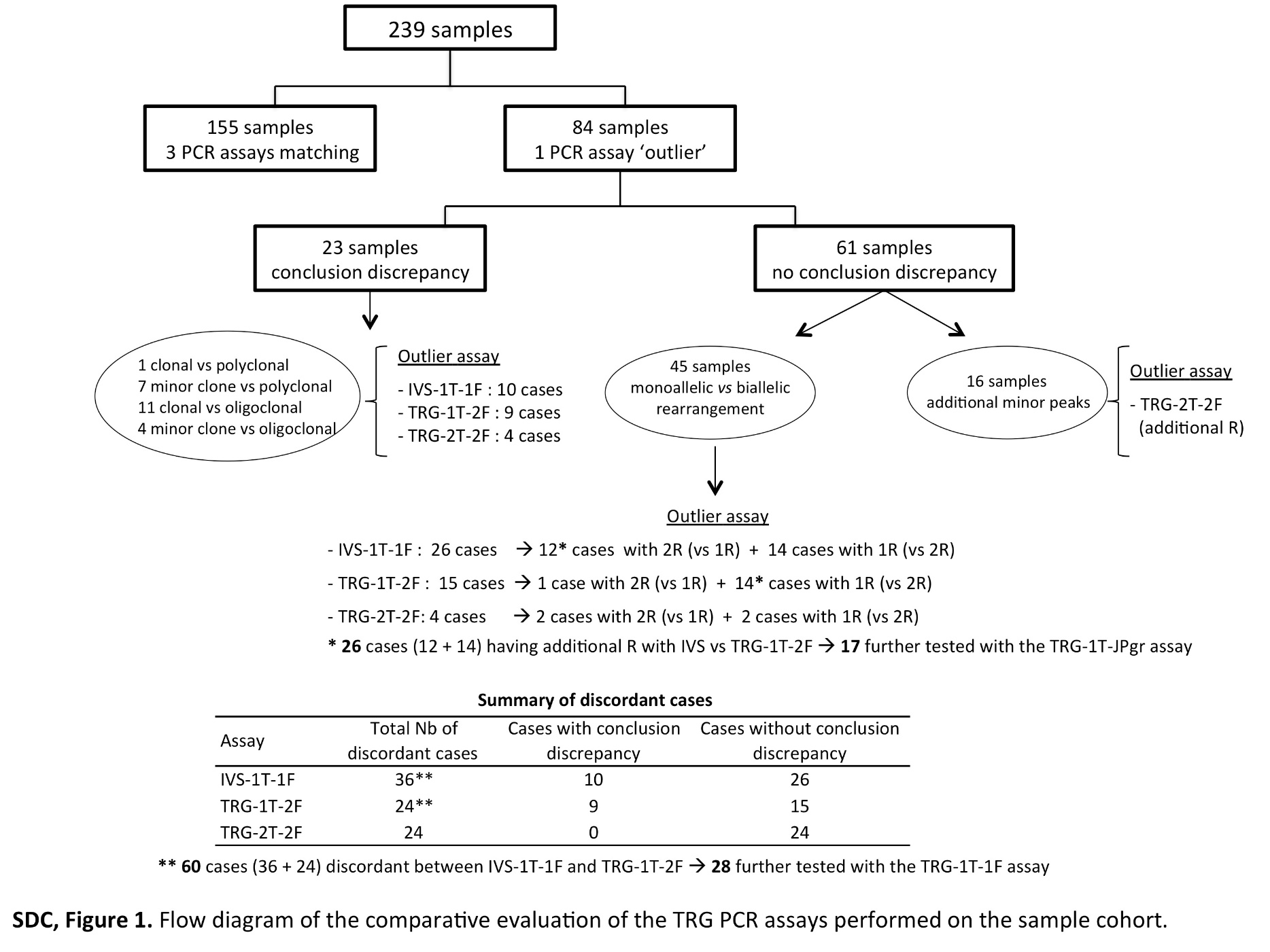 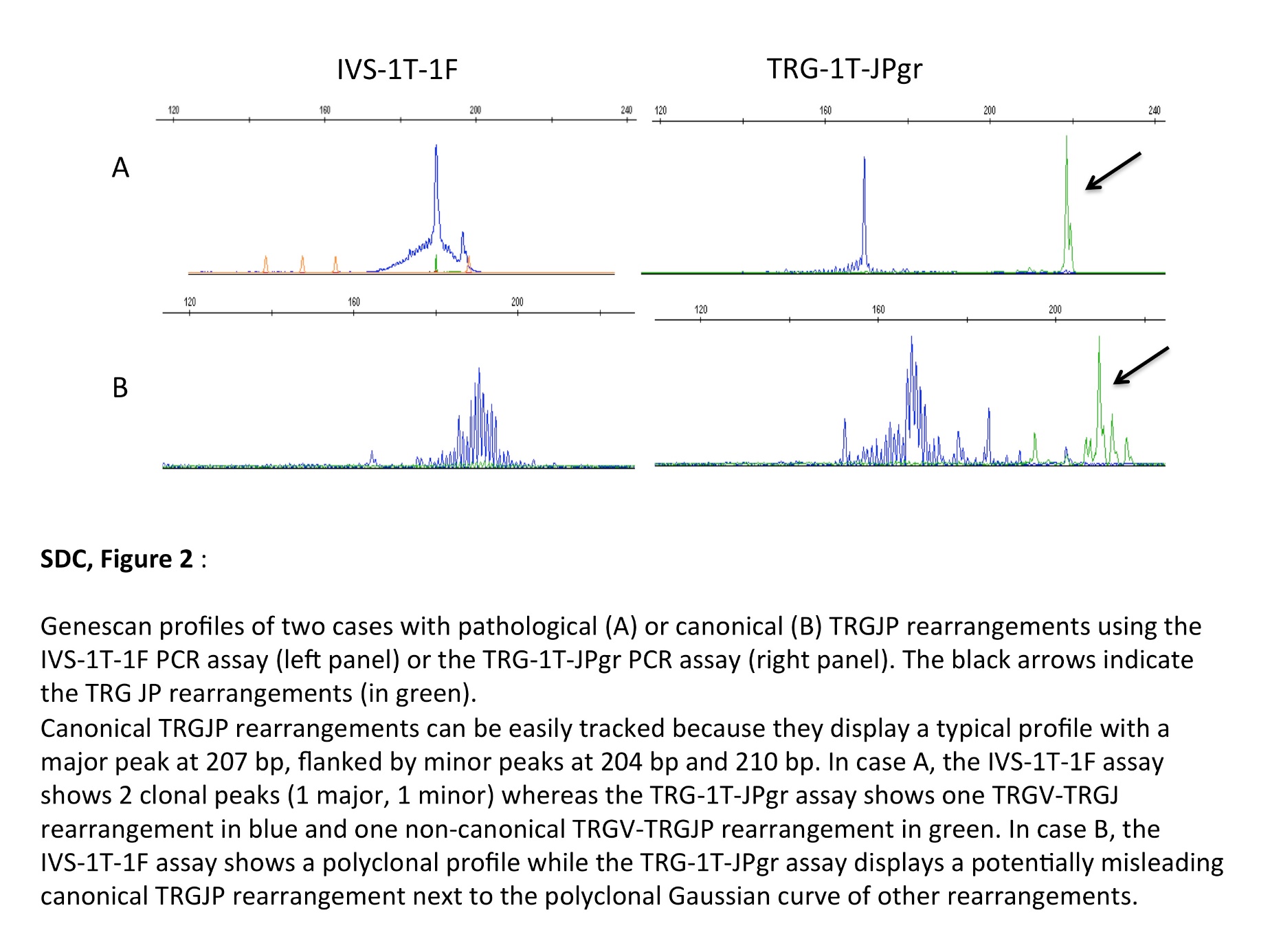 Cell lineTRG-2T-2F TRG-1T-2FIVS-1T-1FHSB-21%5%5%Jurkat1%5%5%RPMI 84021%1%5%CCRF-CEM10%10%5%HPB-ALL1%1%1%MOLT-35%1%1%SUDHL-11%1%1%CaseDisease categoryDisease categoryDiscrepancyOutlier assayFR-211PTCLPTCLclonal vs oligoclonalTRG-2T-2F (oligoclonal)ES-195PTCLPTCLclonal vs oligoclonalTRG-2T-2F (oligoclonal)DE-202LGLLGLclonal vs oligoclonalTRG-2T-2F (oligoclonal)FR-204ALCLALCLminor clonal vs oligoclonalTRG-2T-2F (oligoclonal)DE-195LGLLGLminor clonal vs polyclonalTRG-1T-2F (minor clone)FR-245AITLAITLminor clonal vs polyclonalTRG-1T-2F (polyclonal)DE-084AITLAITLminor clonal vs polyclonalTRG-1T-2F  (polyclonal)DE-086AITLAITLminor clonal vs polyclonalTRG-1T-2F  (polyclonal)FR-207AITLAITLclonal vs oligoclonalTRG-1T-2F  (clonal)DE-258PTCLPTCLclonal vs oligoclonalTRG-1T-2F  (clonal)ES-208PTCLPTCLclonal vs oligoclonalTRG-1T-2F  (clonal)FR-179PTCLPTCLclonal vs oligoclonalTRG-1T-2F (oligoclonal)DE-217PTCLPTCLclonal vs oligoclonalTRG-1T-2F (oligoclonal)DE-002PTCLPTCLclonal vs polyclonalIVS-1T-1F (polyclonal)DE-193LGLLGLminor clonal vs polyclonalIVS-1T-1F  (polyclonal)DE-196LGLLGLminor clonal vs polyclonalIVS-1T-1F  (polyclonal)4FReactiveReactiveminor clonal vs polyclonalIVS-1T-1F  (polyclonal)DE-188LGLLGLclonal vs oligoclonalIVS-1T-1F  (clonal)NL-254T-PLLT-PLLclonal vs oligoclonalIVS-1T-1F  (clonal)DE-256PTCLPTCLclonal vs oligoclonalIVS-1T-1F  (oligoclonal)FR-041AITLAITLminor clonal vs oligoclonalIVS-1T-1F  (minor clone)DE-189LGLLGLminor clonal vs oligoclonalIVS-1T-1F  (minor clone)DE-203LGLLGLminor clonal vs oligoclonalIVS-1T-1F  (minor clone)CaseTissue typeTRGJP rearrangementClinical context TRGJP-1BloodCanonicalT cell lymphoma in a 50yo womanTRGJP-2BloodCanonicalChronic pleural effusion in a 76yo man containing a suspicious T cell population populationTRGJP-3BloodCanonicalLGL population in a 57yo manTRGJP-4BloodCanonicalSuspicion of T cell lymphoma in a 41yo man with macrophageactivation syndromeTRGJP-5BloodCanonicalAtypical gamma-delta population in a 75yo woman TRGJP-6BloodCanonicalSuspicion of cutaneous lymphoma in a  58yo manTRGJP-7BloodCanonicalLymphocytosis with phenotypically abnormal T cells in a 70yo womanTRGJP-8Bone marrowCanonicalBCP-ALL in a 1yo childTRGJP-9BloodCanonicalSuspicion of T-LGLin a 60yo womanTRGJP-10BloodCanonicalEosinophilia in a 76yo manTRGJP-11BloodCanonicalChronic neutropenia in a 38yo manTRGJP-12BloodCanonicalHepatosplenic lymphoma in a 22yo man, post renal transplantTRGJP-13BloodPathologicalFollow up of circulating gamma-delta T cells in a 15 yo girlTRGJP-14BloodPathologicalGamma-delta T cell population in a 46yo HIV-positive manTRGJP-15BloodPathologicalB cell lymphoma in a 9yo girl, IgH and IgK clonalTRGJP-16Bone marrowPathologicalBCP-ALL in a 3yo boyTRGJP-17Bone marrowPathologicalBCP-ALL in a 60yo manTRGJP-18Bone marrowPathologicalT-Lymphoblastic lymphoma in a 5yo boyTRGJP-19BloodPathologicalSezary syndrome in an 83yo womanPrimersSequenceGene Location compared to BIOMED-2 primersTRGV1fGGTTGTGTTGGAATCAGGAGTCA46 nucleotides downstreamTRGV9CGGCACTGTCAGAAAGGAATCunchangedTRGV10AGCATGGGTAAGACAAGCAAunchangedTRGV11TTGCTCAGGTGGGAAGACTA56 nucleotides upstreamTRGJ1/J2GTGTTGTTCCACTGCCAAAGAGunchangedTRGJP1/JP2AGTTACTATGAGCYTAGTCCCTT10 nucleotides downstream- Optional - - Optional - - Optional - TRGJPGAAAACTTACCTGTAATGATAAGCTTTNot includedPhenomenonPitfall(s)Potential solution1R in expected biallelic sample or lack of R in an expected clonal sample- R using a TRGJP gene- Use an assay with a TRGJP primer1R in expected biallelic sample or lack of R in an expected clonal sample- dNTP source- Change dNTP source (see Material & Methods) 1R in expected biallelic sample or lack of R in an expected clonal sample- dNTP source- In case of lack of R in an expected clonal sample, confirm clonality with TRB locus analysis1R in expected biallelic sampleSuperposition of two peaksDoes not change clonality status, but consider using an assay with wider distribution of rearrangements, such as the TRG-1T, as described here.2R with different intensities, difficult to discriminate biallelic from biclonal unless more than 2 clonal peaks.Unbalanced analyzer settings Use the same fluorochrome to label the primers. Probably bi-allelic if both clonal peak intensities are comparable. Probably biclonal if more than 2 clear clonal peaks or two peaks with different intensities. R in an expected polyclonal sample Amplification of canonical TRGV9-JP rearrangementUse an assay without a TRGJP primer  or label it distinctly and possibly place these products outside the normal size distribution, as in Derrieux C et al. , J. Mol. Diagn. 2019;21(1):111-122.